Bulletin Change Transmittal Form  Undergraduate Curriculum Council - Print 1 copy for signatures and save 1 electronic copy.  Graduate Council - Print 1 copy for signatures and send 1 electronic copy to mmcginnis@astate.eduFrom the most current electronic version of the bulletin, copy all bulletin pages that this proposal affects and paste it to the end of this proposal.  To copy from the bulletin:Minimize this form.Go to http://registrar.astate.edu/bulletin.htm and choose either undergraduate or graduate.This will take you to a list of the bulletins by year, please open the most current bulletin.Find the page(s) you wish to copy, click on the “select” button and highlight the pages you want to copy.Right-click on the highlighted area.Click on “copy”.Minimize the bulletin and maximize this page.Right-click immediately below this area and choose “paste”.For additions to the bulletin, please change font color and make the font size larger than the surrounding text.  Make it noticeable.For deletions, strike through the text, change the font color, and enlarge the font size.  Make it noticeable.Current Page 137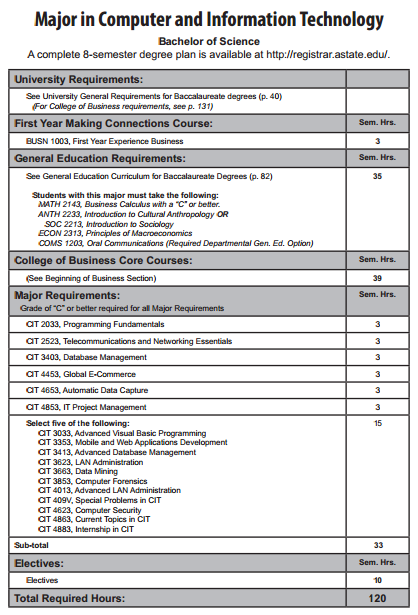 Current Page:Major Requirements:Grade of “C” or better required for all Major RequirementsChange highlighted section to:Major Requirements:Grade of "C or better in all major requirements and CIT 3013.
Bulletin Change Please attach a copy of all catalogue pages requiring editorial changes.  Bulletin Change Please attach a copy of all catalogue pages requiring editorial changes.  J.K. Sinclaire                                                March 24, 2014Department Curriculum Committee Chair	DateCOPE Chair (if applicable)	DateDepartment Chair	DateGeneral Education Committee Chair (if applicable)	DateCollege Curriculum Committee Chair	DateUndergraduate Curriculum Council Chair	DateCollege Dean	DateGraduate Curriculum Committee Chair	DateVice Chancellor for Academic Affairs	Date1.	Contact Person (Name, Name of Institution, Address, Email Address, Phone Number)              Jollean Sinclaire, ASU / CIT Department, Box 130, State University, jsinclaire@astate.edu, (870) 972-34161.	Contact Person (Name, Name of Institution, Address, Email Address, Phone Number)              Jollean Sinclaire, ASU / CIT Department, Box 130, State University, jsinclaire@astate.edu, (870) 972-34162.	Proposed Change              Require “C or better” in CIT 3013 MIS for BS Degree, Major in Computer & Information Technology2.	Proposed Change              Require “C or better” in CIT 3013 MIS for BS Degree, Major in Computer & Information Technology3.	Effective Date         	Immediately3.	Effective Date         	Immediately4.	Justification             For the AS degree, CIT 3013 MIS is a major course and thus requires “C” or better; however, for the BS degree, CIT 3013 MIS is listed as a Business core course, and therefore does not require a “C” or better.   It is reasonable to require “C” or better in a Business core course that is fundamental to the CIT major. 4.	Justification             For the AS degree, CIT 3013 MIS is a major course and thus requires “C” or better; however, for the BS degree, CIT 3013 MIS is listed as a Business core course, and therefore does not require a “C” or better.   It is reasonable to require “C” or better in a Business core course that is fundamental to the CIT major. 